ANAAC15, Vivekananda Colony,Balwant Nagar, Gandhi Road, Gwalior ( MP ) INDIA Pin 474002, Phone; 0751-6519333www.anaac.co.inREGISTRATION FORM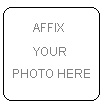 NAME OF THE PARTICIPANT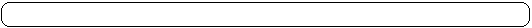 FATHER’S NAMEMOTHER’S NAME    AGE		                   DATE OF BIRTH  		        CLASS & SECTION 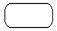 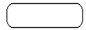              TELEPHONE NO. WITH STD CODE		                         EMAIL ID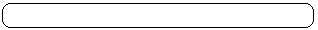     HOME ADDRESS 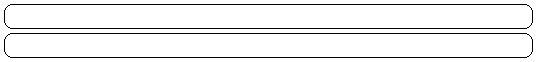    SCHOOL ADDRESS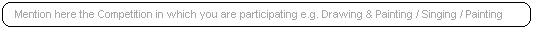 Registration Fee for participation in any of the above competitions is 120 Rupees Mention below the YouTube or Any Internet Link for Singing / Dance Competition or Date & Time of sending your entry through email on anaac@anaac.co.in (if you are sending your entry not in CD or Pen-Drive) Signature of the Participant				Seal & Signature of School AuthorityDetails of CompetitionDrawing & Painting 			Competition Registration Fee: 120Group                              	Topic 		Sheet-SizeClass Nursery to Class II	My Mother	12 Inches Length X 24 Inches Breadth   MinimumClass III to Class VI		My City		12 Inches Length X 24 Inches Breadth   MinimumClass VII to Class XII	Shopping		18 Inches Length X 24 Inches Breadth   MinimumSinging Competition			Competition Registration Fee: 120 Group                              	Song Type Class III to Class VI		Any Classical, Self-made, Movie, Non-Movie or Folk SongClass VII to Class XII	Any Classical, Self-made, Movie, Non-Movie or Folk SongDance Competition			 Competition Registration Fee: 120 Group                              	Song Type Class III to Class VI		Any Classical, Self-made, Movie, Non-Movie or Folk DanceClass VII to Class XII	Any Classical, Self-made, Movie, Non-Movie or Folk DanceImportant InstructionPhotocopy / Xerox or online downloaded form will also be considered. For taking more than one competition separate forms will be accepted. The Last Date of sending entries: 20th August, 2015  				    School / College / Institutional authorities will collect the Entries, Registration form and Entry Fee from the Participants of their school and forward to ANAAC INDIA, 15, Vivekananda Colony, Balwant Nagar, Gandhi Road, Gwalior MP  Pin 474002Participants from the school will deposit registration fee to their class teacher or any concerning teacher suggested by the school authorities.  The Registration Fee from the school will be accepted only in the mode of DD (Demand Drafts) / Multicity / At Par Cheque in favor of ANAAC INDIA, Payable at Gwalior MPFor Direct Bank Deposit or Online Transfer:  Account No. 019705006300, Account Name: ANAAC INDIA, Bank Name: ICICI BANK GWALIOR MP.    RTGS / NEFT / IFSC CODE: ICIC0000197 (Receipt of Direct Bank Deposit or Online Transfer is mandatory to be enclosed with the entries of participants)The name of the winners will be mentioned on the website of Anaac & also be published in Annual Magazine of Anaac. Certificate of appreciation will be given to all the participantsFor All Groups of any Competitions the prize money is:I Prize 5000 II Prize 3000 III Prize 2000 and many Consolation Prizes including certification  All submitted entries will be the property of Anaac, and will not be returned to the participants. For any assistance or query about the competitions the Participants may use the help line number (0751-6519333) or mail us to anaac@anaac.co.in Change in Competition Schedule, Result, Jury, or any other necessary requirement in future will be the right of Anaac Authorities. Judgment of the Jury will be the final Result Administrative Office : 15, Vivekananda Colony,Balwant Nagar, Gandhi Road, Gwalior ( MP ) INDIA Pin 474002, Corporate Office : G-10, Sez Plaza, Marvey Road, Malad (W), Mumbai-MH INDIA 400064Phone; 0751-6519333     anaac@anaac.co.in    www.anaac.co.in